Επαναληπτικές ερωτήσεις στην Ιστορία Α’ Γυμνασίου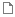 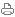 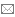 ΚΕΦΑΛΑΙΟ Β’
ΚΥΚΛΑΔΙΚΟΣ ΠΟΛΙΤΙΣΜΟΣ
1. Λόγοι ακμής του κυκλαδικού πολιτισμού
2. Ανέπτυξε ο κυκλαδικός πολιτισμός κεντρική εξουσία;
3. Τα βασικά χαρακτηριστικά της κυκλαδικής τέχνηςΜΙΝΩΙΚΟΣ ΠΟΛΙΤΙΣΜΟΣ 
1. Ποιος ήταν ο σημαντικότερος μινωικός πολιτισμός και ποιος τον ανακάλυψε;
2. Μινωικό εμπόριο
3. Τι γνωρίζετε για την περίοδο των νέων ανακτόρων;
4. Περιγράψτε ένα μινωικό ανάκτορο 
5. Ποιο το πολίτικο σύστημα των Κρητών;
6. Τι γνωρίζετε για τη γραφή;
7. Που στηρίζεται η μινωική οικονομία;
8. Πότε και γιατί καταστρέφεται ο μινωικός πολιτισμός;ΜΥΚΗΝΑΪΚΟΣ ΚΟΣΜΟΣ
1. Αναφερθείτε στα μυκηναϊκά κέντρα και ανάκτορα
2. Σχέσεις Μινωιτών με τους Μυκηναίους
3. Οικονομία των Μυκηναίων
4. Τι γνωρίζετε για τον πολιτισμό της μυκηναϊκής κοινής
5. Μυκηναϊκή κοινωνία – Ταξική πυραμίδα
6. Γραμμική β
7. Εξάπλωση ΜυκηναίωνΚΕΦΑΛΑΙΟ Γ’
ΜΕΤΑΒΑΤΙΚΟΙ ΧΡΟΝΟΙ
1. Ποια τα αιτία της κρίσης στο Ελλαδικό κόσμο;
2. Αίτια πρώτου ελληνικού αποικισμού
3. Τόποι εγκατάστασης των φύλων
4. Η βασιλεία στα ομηρικά χρόνιαΠΟΛΙΤΙΣΤΙΚΗ ΑΝΑΓΕΝΝΗΣΗ
1. Ελληνικό αλφάβητο: δημιουργία , επιδράσεις ,καινοτομίες 
2. Γεωμετρική τέχνηΚΕΦΑΛΑΙΟ Δ’
ΑΠΟΙΚΙΑΚΗ ΕΞΑΠΛΩΣΗ
1. Λόγοι Β’ Ελληνικού αποικισμού
2. Διαδικασία αποικισμού 
3. Συνέπειες αποικισμούΗ ΠΟΛΗ ΚΡΑΤΟΣ ΚΑΙ Η ΕΞΕΛΙΞΗ ΤΟΥ ΠΟΛΙΤΕΥΜΑΤΟΣ
1. Τρόποι δημιουργίας πόλης - κράτους 
2. Προϋποθέσεις εισαγωγής στην οπλιτική φάλαγγα
3. Εξέλιξη πολιτευμάτωνΣΠΑΡΤΗ
1. Ποιο γεγονός επηρεάζει το Σπαρτιάτικο τρόπο ζωής
2. Κοινωνικές τάξεις – πολιτικοί θεσμοί
3. Χαρακτήρας Σπαρτιατικής αγωγήςΑΘΗΝΑ: ΑΠΟ ΤΗ ΒΑΣΙΛΕΙΑ ΣΤΗΝ ΑΡΙΣΤΟΚΡΑΤΙΑ
1. Με ποιες προϋποθέσεις αναπτύχτηκε ο συνοικισμός της Αθήνας;
2. Αρχικό πολίτευμα και πολιτειακά όργανα της Αθήνας
3. Τι γνωρίζετε για το Κυλώνειο Άγος ; ποιες οι συνέπειες του;ΑΘΗΝΑ:ΠΟΡΕΙΑ ΠΡΟΣ ΤΗ ΔΙΜΟΚΡΑΤΙΑ
1. Τα μέτρα του Σόλωνα
2. Η τυραννίδα του Πεισίστρατου
3. Τα μέτρα του ΚλεισθένηΠΑΝΕΛΛΗΝΙΟΙ ΔΕΣΜΟΙ
1. Ποια ήταν τα στοιχεία που συνέδεαν τους αρχαίους Έλληνες;
2. Ολυμπιακοί αγώνες: κάθε πότε γίνονταν, ποια η διαδικασία και τα έπαθλα τους ;
3. Τι γνωρίζετε για τα μαντεία;
4. Τι ήταν οι αμφικτιονίες και ποιος ο ρόλος των αποφάσεων τους;ΠΕΡΣΕΣ ΚΑΙ ΕΛΛΗΝΕΣ: ΔΥΟ ΚΟΣΜΟΙ ΣΥΓΚΡΟΥΟΝΤΑΙ
1. Τι γνωρίζετε για το Περσικό κράτος
2. Ποιες οι σχέσεις των Ελλήνων της Μ. Ασίας με τους Πέρσες;
3. Μάχη ΜαραθώναΟΡΙΣΤΙΚΗ ΑΠΟΜΑΚΡΥΝΣΗ ΤΗΣ ΠΕΡΣΙΚΗΣ ΕΠΙΘΕΣΗΣ
1. Απόφαση του συνεδρίου του Ισθμού και η σημασία της 
2. Μάχη Θερμοπύλων και σημασία της 
3. Ναυμαχία Σαλαμίνας και σημασία της
4. Ποια τα αποτελέσματα της νίκης των Ελλήνων επί των ΠερσώνΤΑ ΓΡΑΜΜΑΤΑ
1. Είδη ποίησης, εκπρόσωποι, θεματογραφίαΗ ΤΕΧΝΗ
1. Διαφορές στους αρχιτεκτονικούς ρυθμούς
2. Αρχαϊκή γλυπτικήΚΕΦΑΛΑΙΟ Ε’ΣΥΜΜΑΧΙΑ ΔΗΛΟΥ- Η ΣΥΜΜΑΧΙΑ ΟΡΓΑΝΟ ΤΗΣ ΑΘΗΝΑΙΚΗΣ ΗΓΕΜΟΝΙΑΣ
1. Συμμαχία της Δήλου 
2. Ο ρόλος του Κίμωνα στην Αθηναϊκή συμμαχία
3. Με ποια κίνηση ο Περικλής σηματοδοτεί την Αθηναϊκή ηγεμονία 
4. Ποιοι οι όροι της συνθήκης του Καλλία;ΤΟ ΔΗΜΟΚΡΑΤΙΚΟ ΠΟΛΙΤΕΥΜΑ ΣΤΑΘΕΡΟΠΟΙΕΙΤΑΙ- Ο ΠΕΡΙΚΛΗΣ ΚΑΙ ΤΟ ΔΗΜΟΚΡΑΤΙΚΟ ΠΟΛΙΤΕΥΜΑ
1. Ποιο το πολιτικό πρόγραμμα του Περικλή;
2. Ποιοι οι λόγοι ανοικοδόμησης δημοσίων έργων στην Αθήνα;ΛΕΙΤΟΥΡΓΙΑ ΤΟΥ ΠΟΛΙΤΕΥΜΑΤΟΣ. ΟΙ ΛΕΙΤΟΥΡΓΙΕΣ
1. Πολιτικά όργανα Αθήνας 
2. Λειτουργίες στην αρχαία ΑθήναΣΥΓΚΡΟΤΗΣΗ ΑΘΗΝΑΪΚΗΣ ΚΟΙΝΩΝΙΑΣ- Η ΚΑΘΗΜΕΡΙΝΗ ΖΩΗ
1. Κοινωνικές τάξεις στην αρχαία Αθήνα
2. Ρόλος άνδρα- γυναίκας 
3. Διατροφικές και ενδυματολογικές συνήθειεςΗ ΔΙΑΔΙΚΑΣΙΑ ΤΗΣ ΜΟΡΦΩΣΗΣ. Ο ΑΘΗΝΑΙΟΣ ΚΑΙ Η ΕΡΓΑΣΙΑ-Η ΑΘΗΝΑ ΓΙΟΡΤΑΖΕΙ
1. Γιατί η Αθήνα ονομάζεται σχολείο της Ελλάδας;
2. Γεωργικές τεχνικές , εμπορικές και πνευματικές δραστηριότητες στην αρχαία Αθήνα 
3. Γιορτές στην αρχαία ΑθήναΚΕΦΑΛΑΙΟ ΣΤ’ΤΑ ΑΙΤΙΑ ΚΑΙ ΟΙ ΑΦΟΡΜΕΣ ΤΟΥ ΠΕΛΟΠΟΝΝΗΣΙΑΚΟΥ ΠΟΛΕΜΟΥ.Ο ΑΡΧΙΔΑΜΕΙΟΣ ΠΟΛΕΜΟΣ (431-421 ΠΧ).
1. Αίτια και αφορμές του Πελοποννησιακού πολέμου
2. Τα σημαντικότερα γεγονότα της πρώτης φάσης του Πελοποννησιακού πολέμου.Η ΕΚΣΤΡΑΤΕΙΑ ΣΤΗ ΣΙΚΕΛΙΑ (415-413 ΠΧ).Ο ΔΕΚΕΛΕΙΚΟΣ ΠΟΛΕΜΟΣ
1. Σικελική εκστρατεία
2. Δεκελεικός πόλεμος
3. Όροι συνθήκης του 404 μεταξύ Σπάρτης – Αθήνας.
4. Τα αποτελέσματα του Πελοποννησιακού πολέμου.ΚΕΦΑΛΑΙΟ Η’ΟΙ ΤΕΧΝΕΣΤι είναι κλασσική τέχνη;Από πού αντλεί τα θέματά της η κλασσική τέχνη;Η ΑΡΧΙΤΕΚΤΟΝΙΚΗ ΤΩΝ ΚΛΑΣΣΙΚΩΝ ΧΡΟΝΩΝΤι γνωρίζετε για τον Παρθενώνα;Περιγράψτε το πιο γνωστό αρχαίο θέατρο

